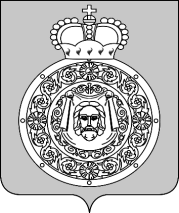  Администрациягородского округа ВоскресенскМосковской областиП О С Т А Н О В Л Е Н И Е__________________ № ________________Об использовании (перераспределении) средств бюджета городского округа Воскресенск Московской области и внесении изменений в муниципальную программу «Переселение граждан из аварийного жилищного фонда», утвержденную постановлением Администрации городского округа Воскресенск Московской области от 05.12.2023 № 7122 (с изменениями от 05.02.2024 № 489, от 07.03.2024 № 1040, от 07.05.2024 № 1980)В соответствии с постановлением Администрации городского округа Воскресенск                            Московской области от 30.11.2022 № 6282 «Об утверждении порядка использования (перераспределения) средств, зарезервированных в составе утвержденных в решении о бюджете городского округа Воскресенск бюджетных ассигнований», руководствуясь Порядком разработки и                                 реализации муниципальных программ городского округа Воскресенск Московской области,                     утвержденным постановлением Администрации городского округа Воскресенск Московской              области от 22.11.2022 № 6092 (с изменениями от 20.01.2024 № 219, от 07.04.2023 № 1835, от 23.06.2023 № 3381, от 21.08.2023 № 4689, от 10.01.2024 № 11), в связи с принятием решения о                необходимости изменения объемов финансированияПОСТАНОВЛЯЮ:1. Использовать (перераспределить) средства, зарезервированные в составе утвержденных решением Совета депутатов городского округа Воскресенск от 11.12.2023 № 873/116 «О бюджете городского округа Воскресенск Московской области на 2024 год и плановый период 2025 и 2026 годов» (с изменениями от 29.01.2024 № 900/121) бюджетных ассигнований, предусмотренных по подразделу «Другие общегосударственные вопросы» раздела «Общегосударственные вопросы» классификации расходов бюджетов на мероприятия по иным расходам (Средства в целях дальнейшего перераспределения на реализацию муниципальных программ и (или) на непрограммные направления деятельности) в 2024 году в сумме 53 276 433 (Пятьдесят три миллиона двести семьдесят шесть тысяч четыреста тридцать три) рубля 72 копейки на мероприятие 01.01 «Обеспечение мероприятий по переселению граждан из аварийного жилищного фонда, признанного таковым после 1 января 2017 года» подпрограммы 4 «Обеспечение мероприятий по переселению граждан из аварийного жилищного фонда в Московской области, признанного таковым после 1 января 2017 года». Главным распорядителем средств бюджета городского округа Воскресенск Московской области, распределенных настоящим пунктом, является Администрация городского округа Воскресенск Московской области.2. Утвердить изменения в муниципальную программу «Переселение граждан из аварийного жилищного фонда», утвержденную постановлением Администрации городского округа Воскресенск Московской области от 05.12.2023 № 7122 (с изменениями от 05.02.2024 № 489, от 07.03.2024 № 1040, от 07.05.2024 № 1980). (Приложение.)3. Опубликовать настоящее постановление в периодическом печатном издании «Фактор-инфо» и разместить на официальном сайте городского округа Воскресенск Московской области.4. Контроль за исполнением настоящего постановления возложить на заместителя Главы городского округа Воскресенск Илюшина О.В.Глава городского округа Воскресенск                                                                                   А.В. МалкинУТВЕРЖДЕНЫпостановлением Администрациигородского округа ВоскресенскМосковской областиот_________________№___________Изменения в муниципальную программу «Переселение граждан из аварийного жилищного фонда», утвержденную постановлением Администрации городского округа Воскресенск Московской области от 05.12.2023 № 7122 (с изменениями от 05.02.2024 № 489, от 07.03.2024 № 1040, от 07.05.2024 № 1980)1. Раздел 1 «Паспорт муниципальной программы «Переселение граждан из аварийного жилищного фонда» изложить в следующей редакции:«1. Паспорт муниципальной программы «Переселение граждан из аварийного жилищного фонда»»;2. Раздел 10 «Планируемые показатели реализации муниципальной программы «Переселение граждан из аварийного жилищного фонда» изложить в следующей редакции:«10. Планируемые показатели реализации муниципальной программы «Переселение граждан из аварийного жилищного фонда»»;3. Раздел 12 «Подпрограмма 4 «Обеспечение мероприятий по переселению граждан из аварийного жилищного фонда в Московской области, признанного таковым после 1 января 2017 года» изложить в следующей редакции:«12. Подпрограмма 4 «Обеспечение мероприятий по переселению граждан из аварийного жилищного фонда в Московской области, признанного таковым после 1 января 2017 года»12.1. Паспорт подпрограммы 4 «Обеспечение мероприятий по переселению граждан из аварийного жилищного фонда в Московской области, признанного таковым после 1 января 2017 года»12.2. Перечень мероприятий подпрограммы 4 «Обеспечение мероприятий по переселению граждан из аварийного жилищного фонда в Московской области, признанного таковым после 1 января 2017 года»».Координатор муниципальной программыЗаместитель Главы городского округа Воскресенск, курирующий вопросы жилищной политикиЗаместитель Главы городского округа Воскресенск, курирующий вопросы жилищной политикиЗаместитель Главы городского округа Воскресенск, курирующий вопросы жилищной политикиЗаместитель Главы городского округа Воскресенск, курирующий вопросы жилищной политикиЗаместитель Главы городского округа Воскресенск, курирующий вопросы жилищной политикиЗаместитель Главы городского округа Воскресенск, курирующий вопросы жилищной политикиЗаместитель Главы городского округа Воскресенск, курирующий вопросы жилищной политикиМуниципальный заказчик муниципальной программы Управление жилищной политики Администрации городского округа ВоскресенскУправление жилищной политики Администрации городского округа ВоскресенскУправление жилищной политики Администрации городского округа ВоскресенскУправление жилищной политики Администрации городского округа ВоскресенскУправление жилищной политики Администрации городского округа ВоскресенскУправление жилищной политики Администрации городского округа ВоскресенскУправление жилищной политики Администрации городского округа ВоскресенскЦели муниципальной программыОбеспечение расселения многоквартирных домов, признанных в установленном законодательством Российской Федерации порядке аварийными и подлежащими сносу или реконструкции, в связи с физическим износом в процессе эксплуатации.Создание безопасных и благоприятных условий проживания граждан.Финансовое и организационное обеспечение переселения граждан из непригодного для проживания жилищного фонда.Обеспечение расселения многоквартирных домов, признанных в установленном законодательством Российской Федерации порядке аварийными и подлежащими сносу или реконструкции, в связи с физическим износом в процессе эксплуатации.Создание безопасных и благоприятных условий проживания граждан.Финансовое и организационное обеспечение переселения граждан из непригодного для проживания жилищного фонда.Обеспечение расселения многоквартирных домов, признанных в установленном законодательством Российской Федерации порядке аварийными и подлежащими сносу или реконструкции, в связи с физическим износом в процессе эксплуатации.Создание безопасных и благоприятных условий проживания граждан.Финансовое и организационное обеспечение переселения граждан из непригодного для проживания жилищного фонда.Обеспечение расселения многоквартирных домов, признанных в установленном законодательством Российской Федерации порядке аварийными и подлежащими сносу или реконструкции, в связи с физическим износом в процессе эксплуатации.Создание безопасных и благоприятных условий проживания граждан.Финансовое и организационное обеспечение переселения граждан из непригодного для проживания жилищного фонда.Обеспечение расселения многоквартирных домов, признанных в установленном законодательством Российской Федерации порядке аварийными и подлежащими сносу или реконструкции, в связи с физическим износом в процессе эксплуатации.Создание безопасных и благоприятных условий проживания граждан.Финансовое и организационное обеспечение переселения граждан из непригодного для проживания жилищного фонда.Обеспечение расселения многоквартирных домов, признанных в установленном законодательством Российской Федерации порядке аварийными и подлежащими сносу или реконструкции, в связи с физическим износом в процессе эксплуатации.Создание безопасных и благоприятных условий проживания граждан.Финансовое и организационное обеспечение переселения граждан из непригодного для проживания жилищного фонда.Обеспечение расселения многоквартирных домов, признанных в установленном законодательством Российской Федерации порядке аварийными и подлежащими сносу или реконструкции, в связи с физическим износом в процессе эксплуатации.Создание безопасных и благоприятных условий проживания граждан.Финансовое и организационное обеспечение переселения граждан из непригодного для проживания жилищного фонда.Перечень подпрограмм муниципальной программыПодпрограмма 4 «Обеспечение мероприятий по переселению граждан из аварийного жилищного фонда в Московской области, признанного таковым после 1 января 2017 года»Подпрограмма 4 «Обеспечение мероприятий по переселению граждан из аварийного жилищного фонда в Московской области, признанного таковым после 1 января 2017 года»Подпрограмма 4 «Обеспечение мероприятий по переселению граждан из аварийного жилищного фонда в Московской области, признанного таковым после 1 января 2017 года»Подпрограмма 4 «Обеспечение мероприятий по переселению граждан из аварийного жилищного фонда в Московской области, признанного таковым после 1 января 2017 года»Подпрограмма 4 «Обеспечение мероприятий по переселению граждан из аварийного жилищного фонда в Московской области, признанного таковым после 1 января 2017 года»Подпрограмма 4 «Обеспечение мероприятий по переселению граждан из аварийного жилищного фонда в Московской области, признанного таковым после 1 января 2017 года»Подпрограмма 4 «Обеспечение мероприятий по переселению граждан из аварийного жилищного фонда в Московской области, признанного таковым после 1 января 2017 года»Этапы и сроки реализации муниципальной программы переселения2024 – 2029 гг.2024 – 2029 гг.2024 – 2029 гг.2024 – 2029 гг.2024 – 2029 гг.2024 – 2029 гг.2024 – 2029 гг.Финансовое обеспечение муниципальной программыРасходы (тыс. рублей)Расходы (тыс. рублей)Расходы (тыс. рублей)Расходы (тыс. рублей)Расходы (тыс. рублей)Расходы (тыс. рублей)Расходы (тыс. рублей)Финансовое обеспечение муниципальной программыВсего202420252026202720282029Всего, в том числе:606 626,39491 754,090,00114 872,300,000,000,00Средства бюджета Московской области504 147,93410 689,990,0093 457,940,000,000,00Средства бюджета городского округа Воскресенск102 478,4681 064,100,0021 414,360,000,000,00№ п/пПоказатели реализации муниципальной программыТип показателяЕдиница измеренияБазовое значение Планируемое значение показателя по годам реализацииПланируемое значение показателя по годам реализацииПланируемое значение показателя по годам реализацииПланируемое значение показателя по годам реализацииПланируемое значение показателя по годам реализацииПланируемое значение показателя по годам реализацииНомер мероприятия в перечне мероприятий подпрограммы и код (Y.XX.ZZ)№ п/пПоказатели реализации муниципальной программыТип показателяЕдиница измеренияБазовое значение 202420252026202720282029Номер мероприятия в перечне мероприятий подпрограммы и код (Y.XX.ZZ)1234567891011121Подпрограмма 4 «Обеспечение мероприятий по переселению граждан из аварийного жилищного фонда в Московской области, признанного таковым после 1 января 2017 года»Подпрограмма 4 «Обеспечение мероприятий по переселению граждан из аварийного жилищного фонда в Московской области, признанного таковым после 1 января 2017 года»Подпрограмма 4 «Обеспечение мероприятий по переселению граждан из аварийного жилищного фонда в Московской области, признанного таковым после 1 января 2017 года»Подпрограмма 4 «Обеспечение мероприятий по переселению граждан из аварийного жилищного фонда в Московской области, признанного таковым после 1 января 2017 года»Подпрограмма 4 «Обеспечение мероприятий по переселению граждан из аварийного жилищного фонда в Московской области, признанного таковым после 1 января 2017 года»Подпрограмма 4 «Обеспечение мероприятий по переселению граждан из аварийного жилищного фонда в Московской области, признанного таковым после 1 января 2017 года»Подпрограмма 4 «Обеспечение мероприятий по переселению граждан из аварийного жилищного фонда в Московской области, признанного таковым после 1 января 2017 года»Подпрограмма 4 «Обеспечение мероприятий по переселению граждан из аварийного жилищного фонда в Московской области, признанного таковым после 1 января 2017 года»Подпрограмма 4 «Обеспечение мероприятий по переселению граждан из аварийного жилищного фонда в Московской области, признанного таковым после 1 января 2017 года»Подпрограмма 4 «Обеспечение мероприятий по переселению граждан из аварийного жилищного фонда в Московской области, признанного таковым после 1 января 2017 года»Подпрограмма 4 «Обеспечение мероприятий по переселению граждан из аварийного жилищного фонда в Московской области, признанного таковым после 1 января 2017 года»1.1Количество квадратных метров непригодного для проживания жилищного фонда, признанного аварийными после 01.01.2017 года, расселенного по Подпрограмме 4.Отраслевой показательТысяча квадратных метров-4,034-6,445---4.01.012.2.Количество граждан, расселенных из непригодного для проживания жилищного фонда, признанного аварийными после 01.01.2017 года, расселенного по Подпрограмме 4.Отраслевой показательТысяча человек-0,200-0,330---4.01.01Муниципальный заказчик подпрограммыУправление жилищной политики Администрации городского округа ВоскресенскУправление жилищной политики Администрации городского округа ВоскресенскУправление жилищной политики Администрации городского округа ВоскресенскУправление жилищной политики Администрации городского округа ВоскресенскУправление жилищной политики Администрации городского округа ВоскресенскУправление жилищной политики Администрации городского округа ВоскресенскУправление жилищной политики Администрации городского округа ВоскресенскУправление жилищной политики Администрации городского округа ВоскресенскУправление жилищной политики Администрации городского округа ВоскресенскЦели и задачи подпрограммыОбеспечение расселения многоквартирных домов, признанных в установленном законодательством Российской Федерации порядке аварийными и подлежащими сносу или реконструкции, в связи с физическим износом в процессе эксплуатации. Создание безопасных и благоприятных условий проживания граждан. Финансовое и организационное обеспечение переселения граждан из непригодного для проживания жилищного фонда.Обеспечение расселения многоквартирных домов, признанных в установленном законодательством Российской Федерации порядке аварийными и подлежащими сносу или реконструкции, в связи с физическим износом в процессе эксплуатации. Создание безопасных и благоприятных условий проживания граждан. Финансовое и организационное обеспечение переселения граждан из непригодного для проживания жилищного фонда.Обеспечение расселения многоквартирных домов, признанных в установленном законодательством Российской Федерации порядке аварийными и подлежащими сносу или реконструкции, в связи с физическим износом в процессе эксплуатации. Создание безопасных и благоприятных условий проживания граждан. Финансовое и организационное обеспечение переселения граждан из непригодного для проживания жилищного фонда.Обеспечение расселения многоквартирных домов, признанных в установленном законодательством Российской Федерации порядке аварийными и подлежащими сносу или реконструкции, в связи с физическим износом в процессе эксплуатации. Создание безопасных и благоприятных условий проживания граждан. Финансовое и организационное обеспечение переселения граждан из непригодного для проживания жилищного фонда.Обеспечение расселения многоквартирных домов, признанных в установленном законодательством Российской Федерации порядке аварийными и подлежащими сносу или реконструкции, в связи с физическим износом в процессе эксплуатации. Создание безопасных и благоприятных условий проживания граждан. Финансовое и организационное обеспечение переселения граждан из непригодного для проживания жилищного фонда.Обеспечение расселения многоквартирных домов, признанных в установленном законодательством Российской Федерации порядке аварийными и подлежащими сносу или реконструкции, в связи с физическим износом в процессе эксплуатации. Создание безопасных и благоприятных условий проживания граждан. Финансовое и организационное обеспечение переселения граждан из непригодного для проживания жилищного фонда.Обеспечение расселения многоквартирных домов, признанных в установленном законодательством Российской Федерации порядке аварийными и подлежащими сносу или реконструкции, в связи с физическим износом в процессе эксплуатации. Создание безопасных и благоприятных условий проживания граждан. Финансовое и организационное обеспечение переселения граждан из непригодного для проживания жилищного фонда.Обеспечение расселения многоквартирных домов, признанных в установленном законодательством Российской Федерации порядке аварийными и подлежащими сносу или реконструкции, в связи с физическим износом в процессе эксплуатации. Создание безопасных и благоприятных условий проживания граждан. Финансовое и организационное обеспечение переселения граждан из непригодного для проживания жилищного фонда.Обеспечение расселения многоквартирных домов, признанных в установленном законодательством Российской Федерации порядке аварийными и подлежащими сносу или реконструкции, в связи с физическим износом в процессе эксплуатации. Создание безопасных и благоприятных условий проживания граждан. Финансовое и организационное обеспечение переселения граждан из непригодного для проживания жилищного фонда.Этапы и сроки реализации подпрограммы2024 - 2029г.2024 - 2029г.2024 - 2029г.2024 - 2029г.2024 - 2029г.2024 - 2029г.2024 - 2029г.2024 - 2029г.2024 - 2029г.Источник финансирования подпрограммы по годам реализации и главным распорядителем бюджетных средств, в том числе по годам:Главный распорядитель бюджетных средствИсточник финансированияРасходы (тыс. рублей)Расходы (тыс. рублей)Расходы (тыс. рублей)Расходы (тыс. рублей)Расходы (тыс. рублей)Расходы (тыс. рублей)Расходы (тыс. рублей)Источник финансирования подпрограммы по годам реализации и главным распорядителем бюджетных средств, в том числе по годам:Главный распорядитель бюджетных средствИсточник финансирования2024 20252026 2027 20282029ИтогоИсточник финансирования подпрограммы по годам реализации и главным распорядителем бюджетных средств, в том числе по годам:Администрация городского округа Воскресенск Московской областиВсего, в том числе:491 754,090,00114 872,300,000,000,00606 626,39Источник финансирования подпрограммы по годам реализации и главным распорядителем бюджетных средств, в том числе по годам:Администрация городского округа Воскресенск Московской областиСредства бюджета Московской области410 689,990,0093 457,940,000,000,00504 147,93Источник финансирования подпрограммы по годам реализации и главным распорядителем бюджетных средств, в том числе по годам:Администрация городского округа Воскресенск Московской областиСредства бюджета городского округа Воскресенск81 064,100,0021 414,360,000,000,00102 478,46№ п/пМероприятия подпрограммыСроки исполнения мероприятияИсточники финансирования Всего (тыс. руб.)Объемы финансирования по годам реализации (тыс.руб.)Объемы финансирования по годам реализации (тыс.руб.)Объемы финансирования по годам реализации (тыс.руб.)Объемы финансирования по годам реализации (тыс.руб.)Объемы финансирования по годам реализации (тыс.руб.)Объемы финансирования по годам реализации (тыс.руб.)Ответственный за выполнение мероприятия подпрограммыРезультаты выполнения мероприятий подпрограммы № п/пМероприятия подпрограммыСроки исполнения мероприятияИсточники финансирования Всего (тыс. руб.)202420252026202720282029Ответственный за выполнение мероприятия подпрограммыРезультаты выполнения мероприятий подпрограммы 123456789101112131.Основное мероприятие 01. Переселение граждан из аварийного жилищного фонда в Московской области, признанного таковым после 1 января 2017 года2024-2029Итого 606 626,39491 754,090,00114 872,300,000,000,001.Основное мероприятие 01. Переселение граждан из аварийного жилищного фонда в Московской области, признанного таковым после 1 января 2017 года2024-2029Средства бюджета Московской области504 147,93410 689,990,0093 457,940,000,000,001.Основное мероприятие 01. Переселение граждан из аварийного жилищного фонда в Московской области, признанного таковым после 1 января 2017 года2024-2029Средства бюджета городского округа Воскресенск102 478,4681 064,100,0021 414,360,000,000,001.1.Мероприятие 01.01. Обеспечение мероприятий по переселению граждан из аварийного жилищного фонда, признанного таковым после 1 января 2017 года2024-2029Итого605 063,39490 191,090,00114 872,300,000,000,00Отдел расселения аварийного жилищного фонда Администрации городского округа ВоскресенскПереселению граждан из аварийного жилищного фонда1.1.Мероприятие 01.01. Обеспечение мероприятий по переселению граждан из аварийного жилищного фонда, признанного таковым после 1 января 2017 года2024-2029Средства бюджета Московской области504 147,93410 689,990,0093 457,940,000,000,00Отдел расселения аварийного жилищного фонда Администрации городского округа ВоскресенскПереселению граждан из аварийного жилищного фонда1.1.Мероприятие 01.01. Обеспечение мероприятий по переселению граждан из аварийного жилищного фонда, признанного таковым после 1 января 2017 года2024-2029Средства бюджета городского округа Воскресенск100 915,4679 501,100,0021 414,360,000,000,00Отдел расселения аварийного жилищного фонда Администрации городского округа ВоскресенскПереселению граждан из аварийного жилищного фонда1.2.Мероприятие 01.05. Реализация мероприятий по сносу аварийного жилья, расселенного в рамках программы переселения2024-2029Итого1 563,001 563,000,000,000,000,000,00Отдел расселения аварийного жилищного фонда Администрации городского округа ВоскресенскСнос аварийного жилья1.2.Мероприятие 01.05. Реализация мероприятий по сносу аварийного жилья, расселенного в рамках программы переселения2024-2029Средства бюджета Московской области0,000,000,000,000,000,000,00Отдел расселения аварийного жилищного фонда Администрации городского округа ВоскресенскСнос аварийного жилья1.2.Мероприятие 01.05. Реализация мероприятий по сносу аварийного жилья, расселенного в рамках программы переселения2024-2029Средства бюджета городского округа Воскресенск1 563,001 563,000,000,000,000,000,00Отдел расселения аварийного жилищного фонда Администрации городского округа ВоскресенскСнос аварийного жилья